                                    ҠАРАР                        № 61               ПОСТАНОВЛЕНИЕ             «01» декабрь 2021 й.                                                  «01» декабря 2021 г. О признании утратившим силу постановления администрации сельского поселения Базгиевский сельсовет муниципального района Шаранский  район Республики Башкортостан от 27 сентября 2013 года № 37                              «Об утверждении Положения об осуществлении муниципального лесного контроля на территории сельского поселения Базгиевский сельсовет муниципального района Шаранский район Республики Башкортостан» с последующими внесенными изменениями.
       С целью приведение в соответствии с действующим законодательством муниципальных правовых актов администрации сельского поселения Базгиевский сельсовет муниципального района Шаранский  район Республики Башкортостан, руководствуясь статьей 7 Федерального закона от 06 октября 2003 года №131-ФЗ «Об общих принципах организации местного самоуправления в Российской Федерации», Уставом сельского поселения Базгиевский сельсовет муниципального района Шаранский район Республики Башкортостан, ПОСТАНОВЛЯЮ:1. Признать утратившим силу постановление администрации сельского поселения Базгиевский сельсовет муниципального района Шаранский  район Республики Башкортостан от 27 сентября 2013 года № 37  «Об утверждении Положения об осуществлении муниципального лесного контроля на территории сельского поселения Базгиевский сельсовет муниципального района Шаранский  район Республики Башкортостан» с последующими внесенными изменениями Постановление №31 от 07.07.2014 года «О внесении изменений в Постановление  №37 от 27.09.2013 года  «Об утверждении  Положения об осуществлении муниципального лесного контроля на территории сельского поселения Базгиевский сельсовет муниципального района Шаранский район Республики Башкортостан»Постановление №62 от 17.12.2014 года «О внесении изменений в Постановление  №37 от 27.09.2013 года  «Об утверждении  Положения об осуществлении муниципального лесного контроля на территории сельского поселения Базгиевский сельсовет муниципального района Шаранский район Республики Башкортостан»Постановление №5 от 01.02.2016 года «О внесении изменений в постановление  №37 от 27.09.2013 года  «Об утверждении  Положения об осуществлении муниципального лесного контроля на территории сельского поселения Базгиевский сельсовет муниципального района Шаранский район Республики Башкортостан»2. Опубликовать настоящее постановление в установленном порядке.3. Настоящее постановление вступает в силу со дня его официального опубликования.4. Контроль за исполнением настоящего постановления оставляю за собой.
Глава  сельского поселения                                                       Т.А.ЗакировБАШҠОРТОСТАН  РЕСПУБЛИКАҺЫШАРАН  РАЙОНЫ МУНИЦИПАЛЬ РАЙОНЫНЫҢБАЗГЫЯ АУЫЛ СОВЕТЫАУЫЛ БИЛӘМӘҺЕ ХӘКИМИӘТЕ452632,  Базгыя аулы, Үҙәк урам, 50                               тел.(34769) 2-42-35, e-mail:basgss@yandex.ru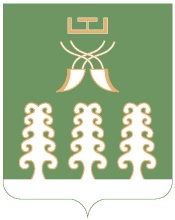 РЕСПУБЛИКА БАШКОРТОСТАНАДМИНИСТРАЦИЯ СЕЛЬСКОГО ПОСЕЛЕНИЯ БАЗГИЕВСКИЙ СЕЛЬСОВЕТ МУНИЦИПАЛЬНОГО РАЙОНА ШАРАНСКИЙ РАЙОН452632, c. Базгиево, ул.Центральная, 50         тел.(34769) 2-42-35, e-mail:basgss@yandex.ru